vor dem ersten Spiel zusammen mit einem Ausdruck der Clubcorner Kaderliste am Jurytisch abgebenDie Nummern auf Mannschaftsliste und Trikots müssen übereinstimmen. 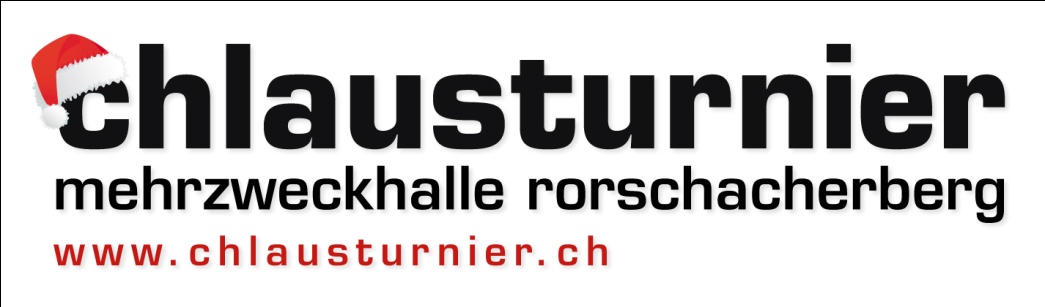 Mannschaftsliste 2023
Junioren B, C, D1, D2Verein / Mannschaft Junioren D1 Junioren D2 Junioren C Junioren BSA 09.12.2023SA 02.12.2023SA 09.12.2023SA 02.12.2023Nr.NameVornameGeburtsdatumGeburtsdatumGeburtsdatumGeburtsdatumGeburtsdatumGeburtsdatumGeburtsdatumGeburtsdatumGeburtsdatumGeburtsdatumSpielerpass Nr.Spielerpass Nr.Spielerpass Nr.Spielerpass Nr.Spielerpass Nr.Spielerpass Nr...........................TrainerNameVornameCo-TrainerNameVornameIch bestätige die Richtigkeit der Angaben.Ich bestätige die Richtigkeit der Angaben.Ich bestätige die Richtigkeit der Angaben.Unterschrift